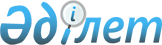 О формировании единого информационного пространства в Республике Казахстан
					
			Утративший силу
			
			
		
					Указ Президента Республики Казахстан от 9 декабря 1997 года N 3787. Утратил силу - Указом Президента РК от 16 марта 2001 г. N 573 ~U010573.

     В целях сокращения бюджетных средств для формирования и содержания информационных ресурсов государственных органов, а также для создания единой коммуникационной среды и формирования единого информационного пространства в Республике Казахстан постановляю: 

      1. Считать формирование единого информационного пространства в Республике Казахстан приоритеной сферой государственной политики. 

      2. Правительству Республики Казахстан: 

      1) разработать и внести на рассмотрение Президента Республики Казахстан Государственную программу формирования и развития единого информационного пространства в Республике Казахстан; 

      2) разработать и внести в Парламент Республики Казахстан проекты законодательных актов, включая дополнения и изменения в действующие законы, в которых предусмотреть: 

      формирование и использование существующих информационных ресурсов в условиях равенства всех форм собственности путем создания информационного рынка и конкурентной среды, проведения государственной антимонопольной политики; 

      защиту интеллектуальной собственности на произведенную информацию; 

      обеспечение информационной безопасности государства, общества, гражданина; 

      реализацию конституционных прав граждан на получение информации; 

      защиту прав граждан в условиях информатизации; 

      ответственность за правонарушения в сфере информации и информатизации; 

      3) в месячный срок совместно с государственными органами, непосредственно подотчетными и подчиненными Президенту Республики Казахстан, местными исполнительными органами и иными государственными организациями провести мониторинг существующих информационных ресурсов и материально-технических средств, обеспечивающих их функционирование, а также анализ мировых информационных систем; 

      4) по результатам проведенного мониторинга принять необходимые меры по: 

      оптимизации государственных информационных систем и баз данных; 

      определению порядка использования отдельной категории государственных информационных ресурсов для юридических и физических лиц; 

      5) в десятидневный срок обеспечить участие государства в создании акционерного общества закрытого типа "Национальные информационные технологии", основным предметом деятельности которого предложить создание коммуникационной среды и системы взаимодействия государственных информационных ресурсов, формирование информационной базы общего пользования, а также сотрудничество с международными информационными системами. 

      3. Контроль за исполнением настоящего Указа возложить на Администрацию Президента Республики Казахстан. 

      4. Настоящий Указ вступает в силу со дня подписания. 

 

     ПрезидентРеспублики Казахстан
					© 2012. РГП на ПХВ «Институт законодательства и правовой информации Республики Казахстан» Министерства юстиции Республики Казахстан
				